ОСНОВНА ШКОЛА “СТЕВАН СРЕМАЦ” 	 	           STEVAN SREMAC ÁLTALÁNOS ISKOLA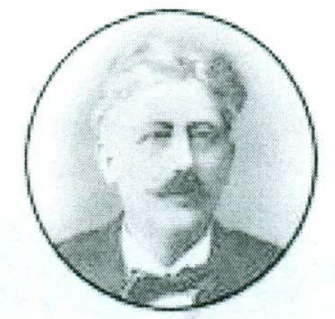 24400 Сента, ул. Максима Горког 1		                24400 Zenta, Makszim Gorkij utca 1 JБКЈС: 74288				                                            tel/fax: +318 24 812 165	Матични број: 08970416					e-mail: osstevansremac@yahoo.comПИБ: 111651836	______________________________________________________________________________Дел.бр. 2/2024-2Датум: 24.1.2024.На основу члана 119. став 1. тачка 1 Закона о основама система образовања и васпитања("Сл. гласник РС", бр. 88/2017, 27/2018 - др. закон, 10/2019, 27/2018 - др. закон, 6/2020, 129/2021 и 92/2023), и на основу члана 55. Статута школе( дел.број: 2/2023-1 од 31.1.2023. године), Школски одбор Основне школе „Стеван Сремац“ у Сенти” на седници одржаној дана 24.1.2024. године, донео јеПРАВИЛНИК о васпитно-дисциплинској и материјалној одговорности ученикаОШ „Стеван Сремац“ у СентиПредмет уређивањаЧлан 1.	Овим Правилником уређују се обавезе и одговорност ученика, васпитно-дисциплински поступак, васпитне и васпитно-дисциплинске мере, надлежност за изрицање мера, правна заштита ученика и материјална одговорност ученика, у складу са Законом, Статутом школе и овим Правилником. Обавезе ученика Члан 2.У остваривању својих права и обавеза ученик не сме да угрожава друге у остваривању њихових права. Члан 3.Обавезе ученика су да:1) редовно похађа наставу и извршава школске обавезе;2) поштује школска правила, одлуке директора, наставника и органа школе;3) ради на усвајању знања, вештина и вредносних ставова прописаних школским програмом, прати сопствени напредак и извештава о томе наставнике и родитеље, односно старатеље;4) не омета извођење наставе и не напушта час без претходног одобрења наставника;5) поштује личност других ученика, наставника и осталих запослених у школи;6) благовремено правда изостанке;7) у поступку оцењивања покаже своје стварно знање без коришћења разних облика преписивања и других недозвољених облика помоћи;8) стара се о очувању животне средине и понаша у складу са правилима еколошке етике;9) чува имовину школе и чистоћу и естетски изглед школских просторија.Правдање изостанакаЧлан 4.Изостанци се правдају у складу са одредбама Закона и важећег Правилника о правдању изостанака ученика ОШ „Стеван Сремац“ у Сенти.Одговорност ученикаЧлан 5.Ученик подлеже васпитно-диссциплинској и материјалној одговорности.Права, обавезе и одговорност ученика утврђени овим Правилником примењују се на ученика његовим уписом у школу.Члан 6.Овим Правилником утврђују се лакше повреде обавеза ученика, а теже повреде и повреде забране дискриминације, насиња, злостављања и занемаривања утврђене су Законом. Дисциплинска одговорност ученика Члан 7.Ученик може да одговара само за повреду обавезе ученика или повреду забране која је у време извршења била прописана Законом или овим Правилником.Појачан васпитни радЧлан 8.Према ученику који врши повреду правила понашања у школи или не поштује одлуке директора и органа школе, неоправдано изостане са наставе пет часова, односно који својим понашањем угрожава друге у остваривању њихових права, као и у случају сумње да је починио тежу повреду обавезе ученика и повреду забране из чл. 110-112. овог закона, школа уз учешће родитеља, односно другог законског заступника, појачава васпитни рад.Васпитни рад из става 1. овог члана остварује се активностима: у оквиру одељењске заједнице, стручним радом одељењског старешине, педагога, психолога и посебних тимова. Када је неопходно, школа сарађује и са одговарајућим установама социјалне, односно здравствене заштите, ради одређивања и пружања подршке ученику у вези са променом његовог понашања.Одељењски старешина, заједно са стручним сарадницима, односно са тимом за заштиту од дискриминације, насиља, злостављања и занемаривања или тимом за инклузивно образовање, сачињава план појачаног васпитног рада који траје најкраће до окончања васпитно-дисциплинског поступка.Одељењски старешина води посебну педагошку евиденцију о појачаном васпитном раду у коју се уносе подаци о: догађају, учесницима, временској динамици, предузетим активностима и мерама и оствареним резултатима тог рада.Резултате појачаног васпитног рада, на основу заједничког извештаја одељенског старешине, стручних сарадника и тимова, директор, односно наставничко веће узима у обзир приликом изрицања васпитно - дисциплинске мере.Повреда забране ван простора школеЧлан 9. Са учеником који ван простора школе, односно другог простора у коме школа остварује образовно-васпитни рад, учини повреду забране из чл. 110-112. овог закона, школа у складу са извештајем спољашње мреже заштите појачава васпитни рад, уз предузимање других активности у складу са прописима којима се уређују: критеријуми за препознавање облика дискриминације, поступање установе у случају сумње или утврђеног дискриминативног понашања и вређања угледа, части и достојанства личности, као и протокола поступања у одговору на насиље, злостављање и занемаривање. Лакше повреде обавеза ученика и васпитне мере Члан 10.Ученик одговара за лакше повреде обавеза у складу са овим Правилником.Лакше повреде обавеза ученика су:- неоправдано нередовно похађање наставе и других облика непосредног рада са ученицима- неоправдано закашњавање на редовну наставу и друге облике образовно-васпитног рада;- напуштање часа или раније напуштање часа или другог облика образовно-васпитног рада без одобрења наставника;- неоправдано изостајање из школе до 24 часова у току године;- злоупотреба лекарског уверења, односно оправдања;- ометање рада у свом или другом одељењу, ометање извођења наставе или других облика образовно-васпитног рада;- недолично понашање према другим ученицима, наставницима, стручним сарадницима и другим запосленим у школи, родитељима или другим законским заступницима ученика и трећим лицима у школи;- изазивање нереда у просторијама школе и школском дворишту;- непоштовање одлука надлежних органа школе;- необавештавање родитеља односно другог законског заступника о резултатима учења и владања (не показује ђачку књижицу, Сведочанство, резултате писменог итд.) и непреношење порука одељенског старешине, других наставника и стручних сарадника;- неблаговремено правдање изостанака;- оштећење школске зграде, просторија, инвентара, инсталација и прибора запослених и ученика у школи или немарно одношење или нечување од оштећења имовине школе;- оштећење или уништење личних ствари и прибора других ученика, наставника и других запослених у школи;- нарушавање естетског изгледа школе и школског дворишта (бацање отпадака, унишштавање садница и зелених површина, писање по зидовима и слично;- ако се после почетка часа или другог непосредног образовно-васпитног рада неоправдано не налази на свом месту у учионици или напусти учионицу пре окончања часа;- недисциплиновано се понаша у школи за време часа, одмора или трајања другог непосредног рада;небрига о личној хигијени и уредности, хигијени школских и других просторија у којима се врши васпитно образовна делатност;- ометање рада у свом или другом одељењу, за време трајања наставе, испита, као и на другим облицима образовно васпитног рада у оквиру спортских , културних и других активности;- ометање наставе на часу и после упозорења наставника, кориштењем средства комуникације (мобилни телефони, музички уређаји и сл.) и других техничких средства,те да би се спречило ремећење наставе ученици на почетку часа одлажу своје угашене мобилне телефоне на за то предвиђено место- долазак у школу и на друга места на којима школа организује и спроводи образовно васпитни процес неприкладно одевен за наменске активности;- невођење рачуна о својим одевним предметима, прибору и опреми, а посебно за време трајања школског одмора;- задржавање у ходницима школе за време часа;преправка или дописивање података у документа која не потпадају под јавне исправе (контролни задаци, писмени задаци и др.)- недолажење на часове додатне и допунске наставе;- одбијање учешћа на школским манифестацијама и другим облицима образовно васпитног рада у школи и ван ње;- ако у својству редара не припреми средства и услове за наставу, не обавести наставника о одсуству ученика, не чува личне предмете, књиге и прибор ученика, као и ако се не стара о хигијени учионице и не пријави дежурном наставнику или одељенском старешини свако оштећење школске или личне имовине, односно уопште у својству дежурног ученика не извршаа обавезе које има;- одбије да примени мере заштите и безбедности ученика у школи, на екскурзији или ваннаставним активности ван школе;- не придржава се правила понашања и других аката школе.Члан 11.За лакшу повреду обавезе ученика могу се изрећи васпитне мере:1. опомена;2. укор одељенског старешине;3. укор одељенског већа на основу изјашњавања наставника који изводе наставу у одељењу ученика, у складу са општим актом школе.Васпитне мере изричу се ученику без вођења дисциплинског поступка, у школској години у којој је учињена повреда обавезе. Опомену и укор одељенског старешине изриче одељенски старешина, а укор одељенског већа изриче одељенско веће.Са учеником који учини лаку повреду обавеза школа је дужна да појача васпитни рад активностима у оквиру одељенске заједнице, стручним радом одељенског старешине, педагога, психолога, посебних тимова, да сарађује са установама социјалне и здравствене заштите, у циљу промене понашања ученика.Васпитне мере из става 1. овог члана могу се изрећи ученику ако је школа претходно предузела неопходне активности, прописане законом, односно активности из члана 8. овог Правилника.Ако школа није претходно предузела неопходне активности, прописане законом, односно активности из члана 8. овог Правилника, предузеће их пре изрицања мере.Васпитне мере изричу се поступно. Члан 12. Опомена одељенског старешине може се изрећи за лакше повреде обавеза, као и за неоправдано изостајање са часова наставе и других облика образовно-васпитног рада и може се смањити оцена из владања у складу са чланом 20. овог Правилника.Укор одељенског старешине може се изрећи се за лакшу повреду обавеза, поновљену повреду за коју је изречена опомена одељенског старешине и смањује се оцена из владања у складу са чланом 20. овог Правилника.Укор одељенског већа може се изрећи за лакшу повреду обавеза, у случају кад је већ изречена писмена опомена или укор одељенског старешине, а те мере нису имале васпитног утицаја на поправљање понашања ученика и смањује се оцена из владања у складу са чланом 20. овог Правилника.Теже повреде обавеза ученика и васпитно-дисциплинске мере Члан 13.Теже повреде обавеза ученика и повреде забране за чију повреду одговара ученик прописане су Законом.Теже повреде обавеза ученика су:1) уништење, оштећење, скривање, изношење, преправка или дописивање података у евиденцији коју води школа или друга организација, односно орган;2)преправка или дописивање података у јавној исправи коју издаје школа или орган, односно исправи коју изда друга организација;3) уништење или крађа имовине школе, привредног друштва, предузетника, ученика или запосленог;подстрекавање, помагање, давање ученику и употреба алкохола, дувана, наркотичких средстава или психоактивне супстанце;4) уношење у школу или другу организацију оружја или другог предмета који може да угрози или повреди друго лице;5) понашање ученика којим угрожава властиту безбедност или безбедност других ученика, наставника и запослених у школи и које доводи до њиховог физичког или психичког повређивања;употреба мобилног телефона, електронског уређаја и другог средства у сврхе којима се угрожавају права других или у сврхе преваре у поступку оцењивања;6) неоправдано изостајање са наставе и других облика образовно-васпитног рада више од 25 часова у току школске године, од чега више од 15 часова након писменог обавештавања родитеља, односно другог законског заступника, од стране школе;7) учестало чињење лакших повреда обавеза у току школске године, под условом да су предузете неопходне мере прописане законом, ради корекције понашања ученика.Члан 14.За тежу повреду обавезе, прописане законом, ученику се изриче васпитно-дисциплинска мера:1) укор директора2) укор наставничког већаИзузетно, за теже повреде обавеза ученика из члана 13. став 1. тач. 4) и 5) овог Правилника, ученику основне школе се може изрећи васпитно-дисциплинска мера - премештај у другу основну школу.Васпитно-дисциплинска мера изриче се у школској години у којој је ученик учинио тежу повреду обавезе, по спроведеном васпитно-дисциплинском поступку у коме је утврђена одговорност ученика.Ученику се за повреду обавезе може изрећи само једна васпитно-дисциплинска мера.Васпитно-дисциплинске мере за тежу повреду обавеза изричу се поступно.Повреде забране ученика и васпитно-дисциплинске мереЧлан 15.У школи су забрањене дискриминаторне активности, односно активности којима се угрожавању, омаловажавају, дискриминишу или издвајају лица по основу расне, националне, етничке, језичке, верске или полне припадности, физичких и психичких својстава, сметњи у развоју или инвалидитета, здравственог стања, узраста, социјалног и културног порекла, имовног стања односно политичког опредељења и подстицање или неспречавање таквих активности и по другим основама утврђеним законом који прописује забрану дискриминације.
Дискриминацију лица или групе представља свако непосредно и посредно, на отворен или прикривен начин искључивање или ограничавање права и слобода, неједнако поступање или пропуштање чињења, односно неоправдано прављење разлика повлађивањем или давањем првенства.Члан 16.У школи је забрањен сваки облик насиља и злостављања од стране ученика над наставником, стручним сарадником и другим запосленим.Забрањено је физичко, психичко и социјално насиље, физичко кажњавање и вређање личности, сексуална злоупотреба ученика или запослених.Физичко насиље представља насилно понашање ученика према другим ученицима и запосленима.Психичко насиље је понашање које доводи до тренутног или трајног угрожавања психичког и емоционалног здравља и достојанства ученика или запосленог.Социјално насиље представља искључивање ученика из групе вршњака.Установа је дужна да поднесе пријаву надлежном органу ако код ученика примети знаке насиља, злостављања или занемаривања.Није дозвољено страначко организовање и деловање у школи и коришћење школског простора у те сврхе.Члан 17.Ученик одговара за повреду забране, ако је забрана у време када је повреда учињена била прописана Законом.За учињену повреду забране изриче се васпитно-дисциплинска мера:– укор директора - укор Наставничког већа- премештај ученика од 5-8 разреда у другу основну школу на основу одлуке наставничког већа, уз сагласност школе у коју прелази, а уз обавештавање родитеља, односно другог законског заступника.Васпитно-дисциплински поступакЧлан 18. За теже повреде обавеза ученика и за повреде забране из чл. 110-112. Закона школа води васпитно-дисциплински поступак о којем обавештава родитеља, односно другог законског заступника ученика.За учињену тежу повреду обавезе ученика директор закључком покреће васпитно-дисциплински поступак најкасније у року од пет радних дана од дана сазнања За учињену повреду забране из чл. 110-112. закона закључком покреће поступак одмах, а најкасније у року од два радна дана од дана сазнања, о чему одмах, а најкасније наредног радног дана, обавештава родитеља, односно другог законског заступника.Изузетно од става 2. овог члана, за учињене теже повреде обавеза ученика из члана 6. став 1. тач. 4) и 5) овог Правилника, директор закључком покреће васпитно-дисциплински поступак одмах, а најкасније у року од два радна дана од дана сазнања, о чему одмах обавештава родитеља, односно другог законског заступника.Директор води поступак и окончава га решењем.У васпитно-дисциплинском поступку ученик, уз присуство родитеља, односно другог законског заступника, као и сви остали учесници и сведоци морају бити саслушани и дати писану изјаву.Уколико се родитељ, односно други законски заступник ученика, који је уредно обавештен, не одазове да присуствује васпитно-дисциплинском поступку, директор школе поставља одмах, а најкасније наредног радног дана, психолога, односно педагога установе да у том поступку заступа интересе ученика, о чему одмах обавештава центар за социјални рад.Васпитно-дисциплински поступак окончава се доношењем решења у року од 30 дана од дана покретања.Изузетно од става 8. овог члана, у случају учињене теже повреде обавеза ученика из члана 13. став 2. тач. 4) и 5) овог Правилника и повреде забране, васпитно-дисциплински поступак окончава се доношењем решења у року од 20 дана од дана покретања.Члан 19.Васпитно-дисципинска мера за тежу повреду обавезе, односно за повреду забране може се изрећи уколико је школа претходно појачала васпитни рад са учеником активностима у оквиру одељенске заједнице, стручним радом одељенског старешине, педагога, психолога, посебних тимова, и када је неопходно сарадњом са установама социјалне и здравствене заштите у циљу промене понашања ученика.Уколико школа није предузела ове активности, учиниће то пре изрицања васпитно-дисциплинске мере. Када предузете претходне активности доведу до позитивне промене у понашању ученика поступак се обуставља, изузев када је ученик учинио повреду забране којом је озбиљно угрожен интегритет другог лица.Смањење оцене из владањаЧлан 20.Оцена из владања може се смањити ученику коме је изречена васпитно-дисциплинска мера, а може се смањити и због понашања за које је ученику изречена васпитна мера.За учињену лакшу повреду обавезе када се ученику изриче васпитна мера опомена, укор одељенског старешине  и укор одељенског већа, може се смањити оцена из владања при чему се цене све околности везане за повреду обавезе, као што су тежина повреде обавезе, последице повреде, околности под којима је повреда учињена, степен одговорности ученика, раније понашање и понашање ученика после учињене повреде, узраст и друге околности од утицаја. За изречену васпитно-дисциплинску меру укор директора, укор наставничког већа, премештаја ученика од петог до осмог разреда у другу основну школу, надлежни орган може смањити оцену из владања ученику, ценећи у сваком конкретном случају степен одговорности ученика и друге релевантне околности наведене у ставу 2. овог члана.На основу одлуке Наставничког већа о изрицању васпитно-дисциплинске мере премештаја ученика у другу основну школу уз сагласност школе у коју прелази, а уз  обавештавање родитеља, односно другог законског заступника, директор школе доноси решење о премештају ученика.Члан 21.Оцена из владања ученику се смањује и за повреде забране прописане Законом. При доношењу одлуке о оцени из владања цениће се сви услови (параметри) наведени у члану 20. став 2. овог Правилника.Члан 22.Владање ученика првог разреда основног образовања и васпитања оцењује се у току и на крају првог и другог полугодишта описном оценом која не утиче на општи успех ученика.Владање ученика од другог разреда основног образовања и васпитања и владање ученика свих разреда средњег образовања и васпитања оцењује се бројчано у току и на крају првог и другог полугодишта и утиче на општи успех.Ученик се оцењује најмање два пута у полугодишту из владања.Закључна оцена из владања јесте бројчана, и то: примерно (5), врло добро (4), добро (3), задовољавајуће (2) и незадовољавајуће (1) и улази у општи успех ученика.Члан 23.Неоправдано изостајање ученика са наставе до 25 часова у току школске године представља лакшу повреду обевезе, за коју се ученику изриче васпитна мера, а може се и смањити оцена из владања у зависности од релевантних околности које се цене у сваком конкретном случају. Неоправдано изостајање ученика са наставе више од 25 часова представља тежу повреду обевезе, за коју се ученику смањује оцена из владања и изриче васпитно-дисциплинска мера, уз поштовање принципа поступности у изрицању мера.Удаљење ученика из непосредног образовно- васпитног радаЧлан 24.У васпитно дисциплинском поступку који је покренут за тежу повреду обавезе ученика из члана 13. став 2. тач. 4) и 5) овог Правилника и повреду забране, ученик може бити удаљен из непосредног образовно-васпитног рада који обухвата обавезну наставу и остале облике образовно-васпитног рада.Ученик може бити удаљен из непосредног образовно-васпитног рада и осталих облика образовно-васпитног рада најкраће пет радних дана, а најдуже до окончања васпитно-дисциплинског поступка.Директор школе, након процене тима за заштиту од дискриминације, насиља, злостављања и занемаривања у складу са протоколом поступања у установи у одговору на насиље, злостављање и занемаривање и правилником о друштвено-корисном, односно хуманитарном раду, доноси решење о удаљењу ученика из става 1. овог члана.Током удаљења ученика из става 1. овог члана ученик, родитељ, односно други законски заступник је дужан да се информише о току наставног процеса и да садржаје програма наставе и учења прати уз употребу наставног материјала који је школа у обавези да достави ученику ради обезбеђивања континуитета у образовању.Школа је дужна да о удаљењу ученика из става 1. овог члана обавести надлежни центар за социјални рад ради заједничког деловања у реализацији појачаног васпитног рада.Пре доношења решења о удаљењу морају се утврдити све чињенице које су од значаја за одлучивање.Правна заштита ученикаЧлан 25.Ученик, родитељ, односно други законски заступник има право да поднесе жалбу школском одбору на изречену васпитно-дисциплинску меру за извршену тежу повреду обавезе ученика или за повреду забране из чл. 110-112. Закона, у року од осам дана од дана достављања решења о утврђеној одговорности и изреченој мери.Школски одбор решава по жалби у року од 15 дана од дана њеног достављања.Жалба одлаже извршење решења.Евиденција о изреченим васпитним и васпитно-дисциплинским мерама Члан 26.О изреченим васпитним и васпитно-дисциплинским мерама евиденцију води одељенски старешина.Материјална одговорност ученикаЧлан 27.Ученик, његов родитељ, односно други закоснки заступник ученика одговара за материјалну штету коју ученик нанесе Школи намерно или крајњом непажњом, у складу са законом. Поступак за утврђивање материјалне одговорности ученика покреће директор, а води комисија од три члана коју формира директор и чији је члан и одељенски старешина.  За штету коју је проузроковало више ученика, одговорност је солидарна уколико није могуће утврдити степен одговорности сваког од ученика за насталу штету.  Директор, на основу предлога комисије, доноси решење о материјалној одговорности ученика, висини штете и року за накнаду штете.  Директор може донети одлуку о ослобођењу ученика, његовог родитеља, односно другог законског заступника ученика материјалне одговорности за штету, због тешке материјалне ситуације.  Од захтева за накнаду штете може да се одустане уколико је штета мала или незнатна.На решење директора о материјалној одговорности ученик, његов родитељ односно други законски заступник може изјавити жалбу школском одбору, у року од 15 дана од дана пријема решења.  Школски одбор доноси одлуку у року од 15 дана од дана пријема жалбе.ЗАВРШНЕ ОДРЕДБЕЧлан 28. Тумачење одредаба овог Правилника даје Школски одбор.О примени овог Правилника одговоран је директор школе.Термини изражени у овом Правилнику у граматичком мушком роду подразумевају природни мушки и женски род лица на које се односе.Овај Правилник ступа на снагу осмог дана од дана објављивања на огласној табли Школе.                                                                                                               Председник школског одбора                                                                                                                 ____________________                                                                                                                      ( Еуридике Латињак)Овај Правилник објављен је на огласној табли школе дана 29.1.2024. године, што потврђује секретар школе Сања Гајин______________.Ступањем на снагу овог Правилника, престаје да важи Правилник о васпитно-дисциплинској одговорности ученика бр. 29/2019-1 од 29.10.2019. године.